Analyticom COMET	Datum: 02.10.2023 Vreme: 13:38:33 CEST    Odštampao: Ljubiša Vujčić (11222650)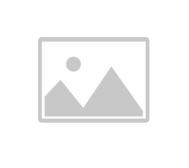 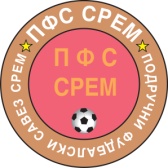 Rezultati i tabelaOrganizacija: (42402) Fudbalski savez područja Sremska MitrovicaTakmičenje: (35247497) Međuopštinska fudbalska liga Srem ISTOK 23/24 - 2023/2024Poz.: PozicijaOU: Odigrane utakmiceP: PobedeNereš NerešenoP: PoraziPOS: Postignuti golovi	PRI: Primljeni golovi	GR: Gol razlika	Bod: BodoviAnalyticom COMET - Tabela	Stranica: 1 / 1DomaćiGostiRezultatČORTANOVAČKI SPORT KLUB 1939MLADOST4:3PLANINACKAMENI0:0HAJDUK 1932HRTKOVCI3:3POLETLJUKOVO0:2FRUŠKOGORACGRANIČAR3:2BRESTAČNAPREDAK4:1RUDARCAR UROŠ2:1Poz.KlubOUPNerešPPOSPRIGRBod1.LJUKOVO7700235+18212.GRANIČAR7412146+8133.BRESTAČ74031210+2124.FRUŠKOGORAC73221513+2115.HAJDUK 1932732211110116.POLET7322118+3117.ČORTANOVAČKI SPORT KLUB 19397322129+3118.KAMENI7241106+4109.RUDAR73041115-4910.HRTKOVCI72231315-2811.MLADOST721412120712.NAPREDAK7214814-6713.PLANINAC7214713-6714.CAR UROŠ (-1)7007224-22-1